               КАРАР                                № 60           ПОСТАНОВЛЕНИЕ            27 сентябрь 2017 й.	  27 сентября .Об отмене Постановления № 27 от 26.05.2017 года  «О подготовке объектов энергетического хозяйства, жилищно-коммунального и социального назначения к работе в осенне-зимний период 2017/2018 годов по сельскому поселению Кульчуровский сельсовет муниципального района Баймакский район РБ»На основании Протеста прокуратуры Баймакского района, Администрация сельского поселения Кульчуровский сельсовет муниципального района Баймакский район Республики Башкортостан  постановляет:        1.  Отменить Постановление № 27 от 26.05.2017 года  «О подготовке объектов энергетического хозяйства, жилищно-коммунального и социального назначения к работе в осенне-зимний период 2017/2018 годов по сельскому поселению Кульчуровский сельсовет муниципального района Баймакский район РБ»               2. Решение обнародовать на информационном стенде администрации сельского поселения Кульчуровский сельсовет по адресу: Республика Башкортостан, Баймакский район, с. Кульчурово,ул.Самарбаева 2, опубликовать на официальном сайте Администрации сельского поселения Кульчуровский сельсовет муниципального района Баймакский район Республики Башкортостан по адресу: www.kulchura.ru         3.Контроль над исполнением настоящего решения оставляю за собой.Глава сельского поселения  Кульчуровский сельсоветмуниципального района Баймакский район Республики Башкортостан                                                    Ф.И.АргынбаеваБАШ?ОРТОСТАН РЕСПУБЛИКА№Ы            БАЙМА? РАЙОНЫ МУНИЦИПАЛЬ РАЙОНЫНЫ*КОЛСОРА  АУЫЛ  СОВЕТЫ         АУЫЛ БИЛ»М»№Е             ХАКИМИ»ТЕ        453655, Байма7 районы  Колсора ауылы, Д.Самарбаев ур.,2              Тел. 8(34751) 4-91-55              Kulch-sp@yandex.ruРЕСПУБЛИКА БАШКОРТОСТАН       АДМИНИСТРАЦИЯ СЕЛЬСКОГО ПОСЕЛЕНИЯКУЛЬЧУРОВСКИЙ СЕЛЬСОВЕТМУНИЦИПАЛЬНОГО РАЙОНАБАЙМАКСКИЙ РАЙОН         453655 , Баймакский  район,     с.Кульчурово, ул.Д.Самарбаева,2Тел. 8(34751) 4-91-55kulch-sp@yandex.ru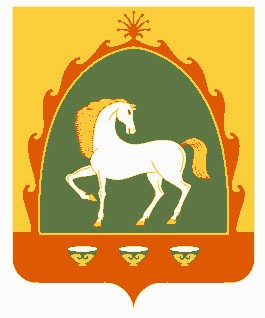 